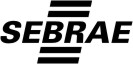 FORMULÁRIO DE FORMALIZAÇÃO DE PLEITO PARA APRESENTAÇÃO DE PROJETO DO EDITAL DE PARCEIROSFORMULÁRIO DE FORMALIZAÇÃO DE PLEITO PARA APRESENTAÇÃO DE PROJETO DO EDITAL DE PARCEIROSFORMULÁRIO DE FORMALIZAÇÃO DE PLEITO PARA APRESENTAÇÃO DE PROJETO DO EDITAL DE PARCEIROSFORMULÁRIO DE FORMALIZAÇÃO DE PLEITO PARA APRESENTAÇÃO DE PROJETO DO EDITAL DE PARCEIROSFORMULÁRIO DE FORMALIZAÇÃO DE PLEITO PARA APRESENTAÇÃO DE PROJETO DO EDITAL DE PARCEIROSFORMULÁRIO DE FORMALIZAÇÃO DE PLEITO PARA APRESENTAÇÃO DE PROJETO DO EDITAL DE PARCEIROSFORMULÁRIO DE FORMALIZAÇÃO DE PLEITO PARA APRESENTAÇÃO DE PROJETO DO EDITAL DE PARCEIROSFORMULÁRIO DE FORMALIZAÇÃO DE PLEITO PARA APRESENTAÇÃO DE PROJETO DO EDITAL DE PARCEIROSFORMULÁRIO DE FORMALIZAÇÃO DE PLEITO PARA APRESENTAÇÃO DE PROJETO DO EDITAL DE PARCEIROSFORMULÁRIO DE FORMALIZAÇÃO DE PLEITO PARA APRESENTAÇÃO DE PROJETO DO EDITAL DE PARCEIROSPROPONENTE	PROPONENTE	PROPONENTE	PROPONENTE	PROPONENTE	PROPONENTE	PROPONENTE	PROPONENTE	PROPONENTE	PROPONENTE	PROPONENTE	PROPONENTE	Órgão / Entidade:Órgão / Entidade:Órgão / Entidade:Órgão / Entidade:Órgão / Entidade:Órgão / Entidade:Órgão / Entidade:CNPJ:CNPJ:CNPJ:CNPJ:CNPJ:Endereço:Endereço:Endereço:Endereço:Endereço:Endereço:Endereço:Endereço:Endereço:Endereço:Endereço:Endereço:Cidade:U.F.:U.F.:CEP:CEP:CEP:Telefone:Telefone:Telefone:Telefone:Telefone:FAX:Nome do Responsável pela Entidade:Nome do Responsável pela Entidade:Nome do Responsável pela Entidade:Nome do Responsável pela Entidade:Nome do Responsável pela Entidade:Nome do Responsável pela Entidade:Nome do Responsável pela Entidade:Nome do Responsável pela Entidade:Nome do Responsável pela Entidade:Nome do Responsável pela Entidade:Nome do Responsável pela Entidade:Nome do Responsável pela Entidade:Função:Função:Função:Função:Função:Telefone:Telefone:Telefone:Telefone:Telefone:FAX:FAX:Relacione abaixo o nome e CPF dos sócios e/ou empregados e/ou prestadores de serviço responsáveis pelas ações propostas:Relacione abaixo o nome e CPF dos sócios e/ou empregados e/ou prestadores de serviço responsáveis pelas ações propostas:Relacione abaixo o nome e CPF dos sócios e/ou empregados e/ou prestadores de serviço responsáveis pelas ações propostas:Relacione abaixo o nome e CPF dos sócios e/ou empregados e/ou prestadores de serviço responsáveis pelas ações propostas:Relacione abaixo o nome e CPF dos sócios e/ou empregados e/ou prestadores de serviço responsáveis pelas ações propostas:Relacione abaixo o nome e CPF dos sócios e/ou empregados e/ou prestadores de serviço responsáveis pelas ações propostas:Relacione abaixo o nome e CPF dos sócios e/ou empregados e/ou prestadores de serviço responsáveis pelas ações propostas:Relacione abaixo o nome e CPF dos sócios e/ou empregados e/ou prestadores de serviço responsáveis pelas ações propostas:Relacione abaixo o nome e CPF dos sócios e/ou empregados e/ou prestadores de serviço responsáveis pelas ações propostas:Relacione abaixo o nome e CPF dos sócios e/ou empregados e/ou prestadores de serviço responsáveis pelas ações propostas:Relacione abaixo o nome e CPF dos sócios e/ou empregados e/ou prestadores de serviço responsáveis pelas ações propostas:Relacione abaixo o nome e CPF dos sócios e/ou empregados e/ou prestadores de serviço responsáveis pelas ações propostas:PROJETO / PLEITOPROJETO / PLEITOPROJETO / PLEITOPROJETO / PLEITOPROJETO / PLEITOPROJETO / PLEITOPROJETO / PLEITOPROJETO / PLEITOPROJETO / PLEITOPROJETO / PLEITOPROJETO / PLEITOPROJETO / PLEITOTítulo do Projeto / Pleito:Título do Projeto / Pleito:Título do Projeto / Pleito:Título do Projeto / Pleito:Título do Projeto / Pleito:Título do Projeto / Pleito:Título do Projeto / Pleito:Título do Projeto / Pleito:Período de Execução:Até 06 meses de execução.Período de Execução:Até 06 meses de execução.Período de Execução:Até 06 meses de execução.Período de Execução:Até 06 meses de execução.Período de Execução:Até 06 meses de execução.Período de Execução:Até 06 meses de execução.Período de Execução:Até 06 meses de execução.Período de Execução:Até 06 meses de execução.Público-alvo:(   ) Pessoas Físicas – Quantidade: ____(   ) MEI – Quantidade: ____(   ) ME – Quantidade: ____(   ) EPP – Quantidade: ____(   ) Produtores Rurais – Quantidade: ____(   ) Artesãos – Quantidade: ____Público-alvo:(   ) Pessoas Físicas – Quantidade: ____(   ) MEI – Quantidade: ____(   ) ME – Quantidade: ____(   ) EPP – Quantidade: ____(   ) Produtores Rurais – Quantidade: ____(   ) Artesãos – Quantidade: ____Público-alvo:(   ) Pessoas Físicas – Quantidade: ____(   ) MEI – Quantidade: ____(   ) ME – Quantidade: ____(   ) EPP – Quantidade: ____(   ) Produtores Rurais – Quantidade: ____(   ) Artesãos – Quantidade: ____Público-alvo:(   ) Pessoas Físicas – Quantidade: ____(   ) MEI – Quantidade: ____(   ) ME – Quantidade: ____(   ) EPP – Quantidade: ____(   ) Produtores Rurais – Quantidade: ____(   ) Artesãos – Quantidade: ____Público-alvo:(   ) Pessoas Físicas – Quantidade: ____(   ) MEI – Quantidade: ____(   ) ME – Quantidade: ____(   ) EPP – Quantidade: ____(   ) Produtores Rurais – Quantidade: ____(   ) Artesãos – Quantidade: ____Público-alvo:(   ) Pessoas Físicas – Quantidade: ____(   ) MEI – Quantidade: ____(   ) ME – Quantidade: ____(   ) EPP – Quantidade: ____(   ) Produtores Rurais – Quantidade: ____(   ) Artesãos – Quantidade: ____Público-alvo:(   ) Pessoas Físicas – Quantidade: ____(   ) MEI – Quantidade: ____(   ) ME – Quantidade: ____(   ) EPP – Quantidade: ____(   ) Produtores Rurais – Quantidade: ____(   ) Artesãos – Quantidade: ____Público-alvo:(   ) Pessoas Físicas – Quantidade: ____(   ) MEI – Quantidade: ____(   ) ME – Quantidade: ____(   ) EPP – Quantidade: ____(   ) Produtores Rurais – Quantidade: ____(   ) Artesãos – Quantidade: ____Público-alvo:(   ) Pessoas Físicas – Quantidade: ____(   ) MEI – Quantidade: ____(   ) ME – Quantidade: ____(   ) EPP – Quantidade: ____(   ) Produtores Rurais – Quantidade: ____(   ) Artesãos – Quantidade: ____Público-alvo:(   ) Pessoas Físicas – Quantidade: ____(   ) MEI – Quantidade: ____(   ) ME – Quantidade: ____(   ) EPP – Quantidade: ____(   ) Produtores Rurais – Quantidade: ____(   ) Artesãos – Quantidade: ____Público-alvo:(   ) Pessoas Físicas – Quantidade: ____(   ) MEI – Quantidade: ____(   ) ME – Quantidade: ____(   ) EPP – Quantidade: ____(   ) Produtores Rurais – Quantidade: ____(   ) Artesãos – Quantidade: ____Público-alvo:(   ) Pessoas Físicas – Quantidade: ____(   ) MEI – Quantidade: ____(   ) ME – Quantidade: ____(   ) EPP – Quantidade: ____(   ) Produtores Rurais – Quantidade: ____(   ) Artesãos – Quantidade: ____Objeto do Pleito:Objeto do Pleito:Objeto do Pleito:Objeto do Pleito:Objeto do Pleito:Objeto do Pleito:Objeto do Pleito:Objeto do Pleito:Objeto do Pleito:Objeto do Pleito:Objeto do Pleito:Objeto do Pleito:Resultados Esperados:Resultados Esperados:Resultados Esperados:Resultados Esperados:Resultados Esperados:Resultados Esperados:Resultados Esperados:Resultados Esperados:Resultados Esperados:Resultados Esperados:Resultados Esperados:Resultados Esperados:(   ) Promover o empreendedorismo;             (   )Promover a inserção digital dos pequenos negócios;             (   ) Melhorar a competitividade empresarial dos pequenos negócios.             (   ) Outros. Qual? ___________________________________________________(   ) Promover o empreendedorismo;             (   )Promover a inserção digital dos pequenos negócios;             (   ) Melhorar a competitividade empresarial dos pequenos negócios.             (   ) Outros. Qual? ___________________________________________________(   ) Promover o empreendedorismo;             (   )Promover a inserção digital dos pequenos negócios;             (   ) Melhorar a competitividade empresarial dos pequenos negócios.             (   ) Outros. Qual? ___________________________________________________(   ) Promover o empreendedorismo;             (   )Promover a inserção digital dos pequenos negócios;             (   ) Melhorar a competitividade empresarial dos pequenos negócios.             (   ) Outros. Qual? ___________________________________________________(   ) Promover o empreendedorismo;             (   )Promover a inserção digital dos pequenos negócios;             (   ) Melhorar a competitividade empresarial dos pequenos negócios.             (   ) Outros. Qual? ___________________________________________________(   ) Promover o empreendedorismo;             (   )Promover a inserção digital dos pequenos negócios;             (   ) Melhorar a competitividade empresarial dos pequenos negócios.             (   ) Outros. Qual? ___________________________________________________(   ) Promover o empreendedorismo;             (   )Promover a inserção digital dos pequenos negócios;             (   ) Melhorar a competitividade empresarial dos pequenos negócios.             (   ) Outros. Qual? ___________________________________________________(   ) Promover o empreendedorismo;             (   )Promover a inserção digital dos pequenos negócios;             (   ) Melhorar a competitividade empresarial dos pequenos negócios.             (   ) Outros. Qual? ___________________________________________________(   ) Promover o empreendedorismo;             (   )Promover a inserção digital dos pequenos negócios;             (   ) Melhorar a competitividade empresarial dos pequenos negócios.             (   ) Outros. Qual? ___________________________________________________(   ) Promover o empreendedorismo;             (   )Promover a inserção digital dos pequenos negócios;             (   ) Melhorar a competitividade empresarial dos pequenos negócios.             (   ) Outros. Qual? ___________________________________________________(   ) Promover o empreendedorismo;             (   )Promover a inserção digital dos pequenos negócios;             (   ) Melhorar a competitividade empresarial dos pequenos negócios.             (   ) Outros. Qual? ___________________________________________________(   ) Promover o empreendedorismo;             (   )Promover a inserção digital dos pequenos negócios;             (   ) Melhorar a competitividade empresarial dos pequenos negócios.             (   ) Outros. Qual? ___________________________________________________Justificativa da Proposição:Justificativa da Proposição:Justificativa da Proposição:Justificativa da Proposição:Justificativa da Proposição:Justificativa da Proposição:Justificativa da Proposição:Justificativa da Proposição:Justificativa da Proposição:Justificativa da Proposição:Justificativa da Proposição:Justificativa da Proposição:METAS DE ATENDIMENTOMETAS DE ATENDIMENTOMETAS DE ATENDIMENTOMETAS DE ATENDIMENTOMETAS DE ATENDIMENTOMETAS DE ATENDIMENTOMETAS DE ATENDIMENTOMETAS DE ATENDIMENTOMETAS DE ATENDIMENTOMETAS DE ATENDIMENTOMETAS DE ATENDIMENTOMETAS DE ATENDIMENTOMetas FísicasMetas FísicasMetas FísicasMetas FísicasMetas FísicasMetas FísicasMetas FísicasMetas FísicasMetas FísicasMetas FísicasMetas FísicasMetas FísicasAÇÃO AÇÃO AÇÃO AÇÃO Instrumento de AtendimentoInstrumento de AtendimentoInstrumento de AtendimentoInstrumento de AtendimentoInstrumento de AtendimentoQuantidade do instrumento de atendimentoQuantidade do instrumento de atendimentoQuantidade do instrumento de atendimento (  ) Consultoria(  ) Cursos(  ) Palestras(  ) Oficinas(  ) Seminários(  ) Orientação Técnica(  ) Feiras(  ) Caravanas e Missões(  ) Rodadas(  ) Informação (  ) Consultoria(  ) Cursos(  ) Palestras(  ) Oficinas(  ) Seminários(  ) Orientação Técnica(  ) Feiras(  ) Caravanas e Missões(  ) Rodadas(  ) Informação (  ) Consultoria(  ) Cursos(  ) Palestras(  ) Oficinas(  ) Seminários(  ) Orientação Técnica(  ) Feiras(  ) Caravanas e Missões(  ) Rodadas(  ) Informação (  ) Consultoria(  ) Cursos(  ) Palestras(  ) Oficinas(  ) Seminários(  ) Orientação Técnica(  ) Feiras(  ) Caravanas e Missões(  ) Rodadas(  ) Informação (  ) Consultoria(  ) Cursos(  ) Palestras(  ) Oficinas(  ) Seminários(  ) Orientação Técnica(  ) Feiras(  ) Caravanas e Missões(  ) Rodadas(  ) Informação (  ) Consultoria(  ) Cursos(  ) Palestras(  ) Oficinas(  ) Seminários(  ) Orientação Técnica(  ) Feiras(  ) Caravanas e Missões(  ) Rodadas(  ) Informação (  ) Consultoria(  ) Cursos(  ) Palestras(  ) Oficinas(  ) Seminários(  ) Orientação Técnica(  ) Feiras(  ) Caravanas e Missões(  ) Rodadas(  ) Informação (  ) Consultoria(  ) Cursos(  ) Palestras(  ) Oficinas(  ) Seminários(  ) Orientação Técnica(  ) Feiras(  ) Caravanas e Missões(  ) Rodadas(  ) Informação (  ) Consultoria(  ) Cursos(  ) Palestras(  ) Oficinas(  ) Seminários(  ) Orientação Técnica(  ) Feiras(  ) Caravanas e Missões(  ) Rodadas(  ) Informação (  ) Consultoria(  ) Cursos(  ) Palestras(  ) Oficinas(  ) Seminários(  ) Orientação Técnica(  ) Feiras(  ) Caravanas e Missões(  ) Rodadas(  ) Informação (  ) Consultoria(  ) Cursos(  ) Palestras(  ) Oficinas(  ) Seminários(  ) Orientação Técnica(  ) Feiras(  ) Caravanas e Missões(  ) Rodadas(  ) Informação (  ) Consultoria(  ) Cursos(  ) Palestras(  ) Oficinas(  ) Seminários(  ) Orientação Técnica(  ) Feiras(  ) Caravanas e Missões(  ) Rodadas(  ) Informação (  ) Consultoria(  ) Cursos(  ) Palestras(  ) Oficinas(  ) Seminários(  ) Orientação Técnica(  ) Feiras(  ) Caravanas e Missões(  ) Rodadas(  ) Informação (  ) Consultoria(  ) Cursos(  ) Palestras(  ) Oficinas(  ) Seminários(  ) Orientação Técnica(  ) Feiras(  ) Caravanas e Missões(  ) Rodadas(  ) Informação (  ) Consultoria(  ) Cursos(  ) Palestras(  ) Oficinas(  ) Seminários(  ) Orientação Técnica(  ) Feiras(  ) Caravanas e Missões(  ) Rodadas(  ) Informação (  ) Consultoria(  ) Cursos(  ) Palestras(  ) Oficinas(  ) Seminários(  ) Orientação Técnica(  ) Feiras(  ) Caravanas e Missões(  ) Rodadas(  ) Informação (  ) Consultoria(  ) Cursos(  ) Palestras(  ) Oficinas(  ) Seminários(  ) Orientação Técnica(  ) Feiras(  ) Caravanas e Missões(  ) Rodadas(  ) Informação (  ) Consultoria(  ) Cursos(  ) Palestras(  ) Oficinas(  ) Seminários(  ) Orientação Técnica(  ) Feiras(  ) Caravanas e Missões(  ) Rodadas(  ) Informação (  ) Consultoria(  ) Cursos(  ) Palestras(  ) Oficinas(  ) Seminários(  ) Orientação Técnica(  ) Feiras(  ) Caravanas e Missões(  ) Rodadas(  ) Informação (  ) Consultoria(  ) Cursos(  ) Palestras(  ) Oficinas(  ) Seminários(  ) Orientação Técnica(  ) Feiras(  ) Caravanas e Missões(  ) Rodadas(  ) Informação (  ) Consultoria(  ) Cursos(  ) Palestras(  ) Oficinas(  ) Seminários(  ) Orientação Técnica(  ) Feiras(  ) Caravanas e Missões(  ) Rodadas(  ) Informação (  ) Consultoria(  ) Cursos(  ) Palestras(  ) Oficinas(  ) Seminários(  ) Orientação Técnica(  ) Feiras(  ) Caravanas e Missões(  ) Rodadas(  ) Informação (  ) Consultoria(  ) Cursos(  ) Palestras(  ) Oficinas(  ) Seminários(  ) Orientação Técnica(  ) Feiras(  ) Caravanas e Missões(  ) Rodadas(  ) Informação (  ) Consultoria(  ) Cursos(  ) Palestras(  ) Oficinas(  ) Seminários(  ) Orientação Técnica(  ) Feiras(  ) Caravanas e Missões(  ) Rodadas(  ) Informação (  ) Consultoria(  ) Cursos(  ) Palestras(  ) Oficinas(  ) Seminários(  ) Orientação Técnica(  ) Feiras(  ) Caravanas e Missões(  ) Rodadas(  ) Informação(  ) Consultoria(  ) Cursos(  ) Palestras(  ) Oficinas(  ) Seminários(  ) Orientação Técnica(  ) Feiras(  ) Caravanas e Missões(  ) Rodadas(  ) Informação(  ) Consultoria(  ) Cursos(  ) Palestras(  ) Oficinas(  ) Seminários(  ) Orientação Técnica(  ) Feiras(  ) Caravanas e Missões(  ) Rodadas(  ) Informação(  ) Consultoria(  ) Cursos(  ) Palestras(  ) Oficinas(  ) Seminários(  ) Orientação Técnica(  ) Feiras(  ) Caravanas e Missões(  ) Rodadas(  ) Informação(  ) Consultoria(  ) Cursos(  ) Palestras(  ) Oficinas(  ) Seminários(  ) Orientação Técnica(  ) Feiras(  ) Caravanas e Missões(  ) Rodadas(  ) Informação(  ) Consultoria(  ) Cursos(  ) Palestras(  ) Oficinas(  ) Seminários(  ) Orientação Técnica(  ) Feiras(  ) Caravanas e Missões(  ) Rodadas(  ) Informação(  ) Consultoria(  ) Cursos(  ) Palestras(  ) Oficinas(  ) Seminários(  ) Orientação Técnica(  ) Feiras(  ) Caravanas e Missões(  ) Rodadas(  ) Informação(  ) Consultoria(  ) Cursos(  ) Palestras(  ) Oficinas(  ) Seminários(  ) Orientação Técnica(  ) Feiras(  ) Caravanas e Missões(  ) Rodadas(  ) Informação(  ) Consultoria(  ) Cursos(  ) Palestras(  ) Oficinas(  ) Seminários(  ) Orientação Técnica(  ) Feiras(  ) Caravanas e Missões(  ) Rodadas(  ) Informação(  ) Consultoria(  ) Cursos(  ) Palestras(  ) Oficinas(  ) Seminários(  ) Orientação Técnica(  ) Feiras(  ) Caravanas e Missões(  ) Rodadas(  ) Informação(  ) Consultoria(  ) Cursos(  ) Palestras(  ) Oficinas(  ) Seminários(  ) Orientação Técnica(  ) Feiras(  ) Caravanas e Missões(  ) Rodadas(  ) Informação(  ) Consultoria(  ) Cursos(  ) Palestras(  ) Oficinas(  ) Seminários(  ) Orientação Técnica(  ) Feiras(  ) Caravanas e Missões(  ) Rodadas(  ) Informação(  ) Consultoria(  ) Cursos(  ) Palestras(  ) Oficinas(  ) Seminários(  ) Orientação Técnica(  ) Feiras(  ) Caravanas e Missões(  ) Rodadas(  ) Informação(  ) Consultoria(  ) Cursos(  ) Palestras(  ) Oficinas(  ) Seminários(  ) Orientação Técnica(  ) Feiras(  ) Caravanas e Missões(  ) Rodadas(  ) Informação(  ) Consultoria(  ) Cursos(  ) Palestras(  ) Oficinas(  ) Seminários(  ) Orientação Técnica(  ) Feiras(  ) Caravanas e Missões(  ) Rodadas(  ) Informação(  ) Consultoria(  ) Cursos(  ) Palestras(  ) Oficinas(  ) Seminários(  ) Orientação Técnica(  ) Feiras(  ) Caravanas e Missões(  ) Rodadas(  ) Informação(  ) Consultoria(  ) Cursos(  ) Palestras(  ) Oficinas(  ) Seminários(  ) Orientação Técnica(  ) Feiras(  ) Caravanas e Missões(  ) Rodadas(  ) Informação(  ) Consultoria(  ) Cursos(  ) Palestras(  ) Oficinas(  ) Seminários(  ) Orientação Técnica(  ) Feiras(  ) Caravanas e Missões(  ) Rodadas(  ) Informação(  ) Consultoria(  ) Cursos(  ) Palestras(  ) Oficinas(  ) Seminários(  ) Orientação Técnica(  ) Feiras(  ) Caravanas e Missões(  ) Rodadas(  ) Informação(  ) Consultoria(  ) Cursos(  ) Palestras(  ) Oficinas(  ) Seminários(  ) Orientação Técnica(  ) Feiras(  ) Caravanas e Missões(  ) Rodadas(  ) Informação(  ) Consultoria(  ) Cursos(  ) Palestras(  ) Oficinas(  ) Seminários(  ) Orientação Técnica(  ) Feiras(  ) Caravanas e Missões(  ) Rodadas(  ) Informação(  ) Consultoria(  ) Cursos(  ) Palestras(  ) Oficinas(  ) Seminários(  ) Orientação Técnica(  ) Feiras(  ) Caravanas e Missões(  ) Rodadas(  ) Informação(  ) Consultoria(  ) Cursos(  ) Palestras(  ) Oficinas(  ) Seminários(  ) Orientação Técnica(  ) Feiras(  ) Caravanas e Missões(  ) Rodadas(  ) Informação(  ) Consultoria(  ) Cursos(  ) Palestras(  ) Oficinas(  ) Seminários(  ) Orientação Técnica(  ) Feiras(  ) Caravanas e Missões(  ) Rodadas(  ) Informação(  ) Consultoria(  ) Cursos(  ) Palestras(  ) Oficinas(  ) Seminários(  ) Orientação Técnica(  ) Feiras(  ) Caravanas e Missões(  ) Rodadas(  ) Informação(  ) Consultoria(  ) Cursos(  ) Palestras(  ) Oficinas(  ) Seminários(  ) Orientação Técnica(  ) Feiras(  ) Caravanas e Missões(  ) Rodadas(  ) Informação(  ) Consultoria(  ) Cursos(  ) Palestras(  ) Oficinas(  ) Seminários(  ) Orientação Técnica(  ) Feiras(  ) Caravanas e Missões(  ) Rodadas(  ) Informação(  ) Consultoria(  ) Cursos(  ) Palestras(  ) Oficinas(  ) Seminários(  ) Orientação Técnica(  ) Feiras(  ) Caravanas e Missões(  ) Rodadas(  ) Informação(  ) Consultoria(  ) Cursos(  ) Palestras(  ) Oficinas(  ) Seminários(  ) Orientação Técnica(  ) Feiras(  ) Caravanas e Missões(  ) Rodadas(  ) Informação(  ) Consultoria(  ) Cursos(  ) Palestras(  ) Oficinas(  ) Seminários(  ) Orientação Técnica(  ) Feiras(  ) Caravanas e Missões(  ) Rodadas(  ) Informação(  ) Consultoria(  ) Cursos(  ) Palestras(  ) Oficinas(  ) Seminários(  ) Orientação Técnica(  ) Feiras(  ) Caravanas e Missões(  ) Rodadas(  ) Informação(  ) Consultoria(  ) Cursos(  ) Palestras(  ) Oficinas(  ) Seminários(  ) Orientação Técnica(  ) Feiras(  ) Caravanas e Missões(  ) Rodadas(  ) Informação(  ) Consultoria(  ) Cursos(  ) Palestras(  ) Oficinas(  ) Seminários(  ) Orientação Técnica(  ) Feiras(  ) Caravanas e Missões(  ) Rodadas(  ) Informação(  ) Consultoria(  ) Cursos(  ) Palestras(  ) Oficinas(  ) Seminários(  ) Orientação Técnica(  ) Feiras(  ) Caravanas e Missões(  ) Rodadas(  ) Informação(  ) Consultoria(  ) Cursos(  ) Palestras(  ) Oficinas(  ) Seminários(  ) Orientação Técnica(  ) Feiras(  ) Caravanas e Missões(  ) Rodadas(  ) Informação(  ) Consultoria(  ) Cursos(  ) Palestras(  ) Oficinas(  ) Seminários(  ) Orientação Técnica(  ) Feiras(  ) Caravanas e Missões(  ) Rodadas(  ) Informação(  ) Consultoria(  ) Cursos(  ) Palestras(  ) Oficinas(  ) Seminários(  ) Orientação Técnica(  ) Feiras(  ) Caravanas e Missões(  ) Rodadas(  ) Informação(  ) Consultoria(  ) Cursos(  ) Palestras(  ) Oficinas(  ) Seminários(  ) Orientação Técnica(  ) Feiras(  ) Caravanas e Missões(  ) Rodadas(  ) Informação(  ) Consultoria(  ) Cursos(  ) Palestras(  ) Oficinas(  ) Seminários(  ) Orientação Técnica(  ) Feiras(  ) Caravanas e Missões(  ) Rodadas(  ) Informação(  ) Consultoria(  ) Cursos(  ) Palestras(  ) Oficinas(  ) Seminários(  ) Orientação Técnica(  ) Feiras(  ) Caravanas e Missões(  ) Rodadas(  ) Informação(  ) Consultoria(  ) Cursos(  ) Palestras(  ) Oficinas(  ) Seminários(  ) Orientação Técnica(  ) Feiras(  ) Caravanas e Missões(  ) Rodadas(  ) Informação(  ) Consultoria(  ) Cursos(  ) Palestras(  ) Oficinas(  ) Seminários(  ) Orientação Técnica(  ) Feiras(  ) Caravanas e Missões(  ) Rodadas(  ) Informação(  ) Consultoria(  ) Cursos(  ) Palestras(  ) Oficinas(  ) Seminários(  ) Orientação Técnica(  ) Feiras(  ) Caravanas e Missões(  ) Rodadas(  ) Informação(  ) Consultoria(  ) Cursos(  ) Palestras(  ) Oficinas(  ) Seminários(  ) Orientação Técnica(  ) Feiras(  ) Caravanas e Missões(  ) Rodadas(  ) Informação(  ) Consultoria(  ) Cursos(  ) Palestras(  ) Oficinas(  ) Seminários(  ) Orientação Técnica(  ) Feiras(  ) Caravanas e Missões(  ) Rodadas(  ) Informação(  ) Consultoria(  ) Cursos(  ) Palestras(  ) Oficinas(  ) Seminários(  ) Orientação Técnica(  ) Feiras(  ) Caravanas e Missões(  ) Rodadas(  ) Informação(  ) Consultoria(  ) Cursos(  ) Palestras(  ) Oficinas(  ) Seminários(  ) Orientação Técnica(  ) Feiras(  ) Caravanas e Missões(  ) Rodadas(  ) Informação(  ) Consultoria(  ) Cursos(  ) Palestras(  ) Oficinas(  ) Seminários(  ) Orientação Técnica(  ) Feiras(  ) Caravanas e Missões(  ) Rodadas(  ) Informação(  ) Consultoria(  ) Cursos(  ) Palestras(  ) Oficinas(  ) Seminários(  ) Orientação Técnica(  ) Feiras(  ) Caravanas e Missões(  ) Rodadas(  ) Informação(  ) Consultoria(  ) Cursos(  ) Palestras(  ) Oficinas(  ) Seminários(  ) Orientação Técnica(  ) Feiras(  ) Caravanas e Missões(  ) Rodadas(  ) Informação(  ) Consultoria(  ) Cursos(  ) Palestras(  ) Oficinas(  ) Seminários(  ) Orientação Técnica(  ) Feiras(  ) Caravanas e Missões(  ) Rodadas(  ) Informação(  ) Consultoria(  ) Cursos(  ) Palestras(  ) Oficinas(  ) Seminários(  ) Orientação Técnica(  ) Feiras(  ) Caravanas e Missões(  ) Rodadas(  ) Informação (  ) Consultoria(  ) Cursos(  ) Palestras(  ) Oficinas(  ) Seminários(  ) Orientação Técnica(  ) Feiras(  ) Caravanas e Missões(  ) Rodadas(  ) Informação (  ) Consultoria(  ) Cursos(  ) Palestras(  ) Oficinas(  ) Seminários(  ) Orientação Técnica(  ) Feiras(  ) Caravanas e Missões(  ) Rodadas(  ) Informação (  ) Consultoria(  ) Cursos(  ) Palestras(  ) Oficinas(  ) Seminários(  ) Orientação Técnica(  ) Feiras(  ) Caravanas e Missões(  ) Rodadas(  ) Informação (  ) Consultoria(  ) Cursos(  ) Palestras(  ) Oficinas(  ) Seminários(  ) Orientação Técnica(  ) Feiras(  ) Caravanas e Missões(  ) Rodadas(  ) Informação (  ) Consultoria(  ) Cursos(  ) Palestras(  ) Oficinas(  ) Seminários(  ) Orientação Técnica(  ) Feiras(  ) Caravanas e Missões(  ) Rodadas(  ) Informação (  ) Consultoria(  ) Cursos(  ) Palestras(  ) Oficinas(  ) Seminários(  ) Orientação Técnica(  ) Feiras(  ) Caravanas e Missões(  ) Rodadas(  ) Informação (  ) Consultoria(  ) Cursos(  ) Palestras(  ) Oficinas(  ) Seminários(  ) Orientação Técnica(  ) Feiras(  ) Caravanas e Missões(  ) Rodadas(  ) Informação (  ) Consultoria(  ) Cursos(  ) Palestras(  ) Oficinas(  ) Seminários(  ) Orientação Técnica(  ) Feiras(  ) Caravanas e Missões(  ) Rodadas(  ) Informação (  ) Consultoria(  ) Cursos(  ) Palestras(  ) Oficinas(  ) Seminários(  ) Orientação Técnica(  ) Feiras(  ) Caravanas e Missões(  ) Rodadas(  ) Informação (  ) Consultoria(  ) Cursos(  ) Palestras(  ) Oficinas(  ) Seminários(  ) Orientação Técnica(  ) Feiras(  ) Caravanas e Missões(  ) Rodadas(  ) Informação (  ) Consultoria(  ) Cursos(  ) Palestras(  ) Oficinas(  ) Seminários(  ) Orientação Técnica(  ) Feiras(  ) Caravanas e Missões(  ) Rodadas(  ) Informação (  ) Consultoria(  ) Cursos(  ) Palestras(  ) Oficinas(  ) Seminários(  ) Orientação Técnica(  ) Feiras(  ) Caravanas e Missões(  ) Rodadas(  ) Informação (  ) Consultoria(  ) Cursos(  ) Palestras(  ) Oficinas(  ) Seminários(  ) Orientação Técnica(  ) Feiras(  ) Caravanas e Missões(  ) Rodadas(  ) Informação (  ) Consultoria(  ) Cursos(  ) Palestras(  ) Oficinas(  ) Seminários(  ) Orientação Técnica(  ) Feiras(  ) Caravanas e Missões(  ) Rodadas(  ) Informação (  ) Consultoria(  ) Cursos(  ) Palestras(  ) Oficinas(  ) Seminários(  ) Orientação Técnica(  ) Feiras(  ) Caravanas e Missões(  ) Rodadas(  ) Informação (  ) Consultoria(  ) Cursos(  ) Palestras(  ) Oficinas(  ) Seminários(  ) Orientação Técnica(  ) Feiras(  ) Caravanas e Missões(  ) Rodadas(  ) Informação (  ) Consultoria(  ) Cursos(  ) Palestras(  ) Oficinas(  ) Seminários(  ) Orientação Técnica(  ) Feiras(  ) Caravanas e Missões(  ) Rodadas(  ) Informação (  ) Consultoria(  ) Cursos(  ) Palestras(  ) Oficinas(  ) Seminários(  ) Orientação Técnica(  ) Feiras(  ) Caravanas e Missões(  ) Rodadas(  ) Informação (  ) Consultoria(  ) Cursos(  ) Palestras(  ) Oficinas(  ) Seminários(  ) Orientação Técnica(  ) Feiras(  ) Caravanas e Missões(  ) Rodadas(  ) Informação (  ) Consultoria(  ) Cursos(  ) Palestras(  ) Oficinas(  ) Seminários(  ) Orientação Técnica(  ) Feiras(  ) Caravanas e Missões(  ) Rodadas(  ) Informação (  ) Consultoria(  ) Cursos(  ) Palestras(  ) Oficinas(  ) Seminários(  ) Orientação Técnica(  ) Feiras(  ) Caravanas e Missões(  ) Rodadas(  ) Informação (  ) Consultoria(  ) Cursos(  ) Palestras(  ) Oficinas(  ) Seminários(  ) Orientação Técnica(  ) Feiras(  ) Caravanas e Missões(  ) Rodadas(  ) Informação (  ) Consultoria(  ) Cursos(  ) Palestras(  ) Oficinas(  ) Seminários(  ) Orientação Técnica(  ) Feiras(  ) Caravanas e Missões(  ) Rodadas(  ) Informação (  ) Consultoria(  ) Cursos(  ) Palestras(  ) Oficinas(  ) Seminários(  ) Orientação Técnica(  ) Feiras(  ) Caravanas e Missões(  ) Rodadas(  ) Informação (  ) Consultoria(  ) Cursos(  ) Palestras(  ) Oficinas(  ) Seminários(  ) Orientação Técnica(  ) Feiras(  ) Caravanas e Missões(  ) Rodadas(  ) Informação(  ) Consultoria(  ) Cursos(  ) Palestras(  ) Oficinas(  ) Seminários(  ) Orientação Técnica(  ) Feiras(  ) Caravanas e Missões(  ) Rodadas(  ) Informação(  ) Consultoria(  ) Cursos(  ) Palestras(  ) Oficinas(  ) Seminários(  ) Orientação Técnica(  ) Feiras(  ) Caravanas e Missões(  ) Rodadas(  ) Informação(  ) Consultoria(  ) Cursos(  ) Palestras(  ) Oficinas(  ) Seminários(  ) Orientação Técnica(  ) Feiras(  ) Caravanas e Missões(  ) Rodadas(  ) Informação(  ) Consultoria(  ) Cursos(  ) Palestras(  ) Oficinas(  ) Seminários(  ) Orientação Técnica(  ) Feiras(  ) Caravanas e Missões(  ) Rodadas(  ) Informação(  ) Consultoria(  ) Cursos(  ) Palestras(  ) Oficinas(  ) Seminários(  ) Orientação Técnica(  ) Feiras(  ) Caravanas e Missões(  ) Rodadas(  ) Informação(  ) Consultoria(  ) Cursos(  ) Palestras(  ) Oficinas(  ) Seminários(  ) Orientação Técnica(  ) Feiras(  ) Caravanas e Missões(  ) Rodadas(  ) Informação(  ) Consultoria(  ) Cursos(  ) Palestras(  ) Oficinas(  ) Seminários(  ) Orientação Técnica(  ) Feiras(  ) Caravanas e Missões(  ) Rodadas(  ) Informação(  ) Consultoria(  ) Cursos(  ) Palestras(  ) Oficinas(  ) Seminários(  ) Orientação Técnica(  ) Feiras(  ) Caravanas e Missões(  ) Rodadas(  ) Informação(  ) Consultoria(  ) Cursos(  ) Palestras(  ) Oficinas(  ) Seminários(  ) Orientação Técnica(  ) Feiras(  ) Caravanas e Missões(  ) Rodadas(  ) Informação(  ) Consultoria(  ) Cursos(  ) Palestras(  ) Oficinas(  ) Seminários(  ) Orientação Técnica(  ) Feiras(  ) Caravanas e Missões(  ) Rodadas(  ) Informação(  ) Consultoria(  ) Cursos(  ) Palestras(  ) Oficinas(  ) Seminários(  ) Orientação Técnica(  ) Feiras(  ) Caravanas e Missões(  ) Rodadas(  ) Informação(  ) Consultoria(  ) Cursos(  ) Palestras(  ) Oficinas(  ) Seminários(  ) Orientação Técnica(  ) Feiras(  ) Caravanas e Missões(  ) Rodadas(  ) Informação(  ) Consultoria(  ) Cursos(  ) Palestras(  ) Oficinas(  ) Seminários(  ) Orientação Técnica(  ) Feiras(  ) Caravanas e Missões(  ) Rodadas(  ) Informação(  ) Consultoria(  ) Cursos(  ) Palestras(  ) Oficinas(  ) Seminários(  ) Orientação Técnica(  ) Feiras(  ) Caravanas e Missões(  ) Rodadas(  ) Informação(  ) Consultoria(  ) Cursos(  ) Palestras(  ) Oficinas(  ) Seminários(  ) Orientação Técnica(  ) Feiras(  ) Caravanas e Missões(  ) Rodadas(  ) Informação(  ) Consultoria(  ) Cursos(  ) Palestras(  ) Oficinas(  ) Seminários(  ) Orientação Técnica(  ) Feiras(  ) Caravanas e Missões(  ) Rodadas(  ) Informação(  ) Consultoria(  ) Cursos(  ) Palestras(  ) Oficinas(  ) Seminários(  ) Orientação Técnica(  ) Feiras(  ) Caravanas e Missões(  ) Rodadas(  ) Informação(  ) Consultoria(  ) Cursos(  ) Palestras(  ) Oficinas(  ) Seminários(  ) Orientação Técnica(  ) Feiras(  ) Caravanas e Missões(  ) Rodadas(  ) Informação(  ) Consultoria(  ) Cursos(  ) Palestras(  ) Oficinas(  ) Seminários(  ) Orientação Técnica(  ) Feiras(  ) Caravanas e Missões(  ) Rodadas(  ) Informação(  ) Consultoria(  ) Cursos(  ) Palestras(  ) Oficinas(  ) Seminários(  ) Orientação Técnica(  ) Feiras(  ) Caravanas e Missões(  ) Rodadas(  ) Informação(  ) Consultoria(  ) Cursos(  ) Palestras(  ) Oficinas(  ) Seminários(  ) Orientação Técnica(  ) Feiras(  ) Caravanas e Missões(  ) Rodadas(  ) Informação(  ) Consultoria(  ) Cursos(  ) Palestras(  ) Oficinas(  ) Seminários(  ) Orientação Técnica(  ) Feiras(  ) Caravanas e Missões(  ) Rodadas(  ) Informação(  ) Consultoria(  ) Cursos(  ) Palestras(  ) Oficinas(  ) Seminários(  ) Orientação Técnica(  ) Feiras(  ) Caravanas e Missões(  ) Rodadas(  ) Informação(  ) Consultoria(  ) Cursos(  ) Palestras(  ) Oficinas(  ) Seminários(  ) Orientação Técnica(  ) Feiras(  ) Caravanas e Missões(  ) Rodadas(  ) Informação(  ) Consultoria(  ) Cursos(  ) Palestras(  ) Oficinas(  ) Seminários(  ) Orientação Técnica(  ) Feiras(  ) Caravanas e Missões(  ) Rodadas(  ) Informação(  ) Consultoria(  ) Cursos(  ) Palestras(  ) Oficinas(  ) Seminários(  ) Orientação Técnica(  ) Feiras(  ) Caravanas e Missões(  ) Rodadas(  ) Informação(  ) Consultoria(  ) Cursos(  ) Palestras(  ) Oficinas(  ) Seminários(  ) Orientação Técnica(  ) Feiras(  ) Caravanas e Missões(  ) Rodadas(  ) Informação(  ) Consultoria(  ) Cursos(  ) Palestras(  ) Oficinas(  ) Seminários(  ) Orientação Técnica(  ) Feiras(  ) Caravanas e Missões(  ) Rodadas(  ) Informação(  ) Consultoria(  ) Cursos(  ) Palestras(  ) Oficinas(  ) Seminários(  ) Orientação Técnica(  ) Feiras(  ) Caravanas e Missões(  ) Rodadas(  ) Informação(  ) Consultoria(  ) Cursos(  ) Palestras(  ) Oficinas(  ) Seminários(  ) Orientação Técnica(  ) Feiras(  ) Caravanas e Missões(  ) Rodadas(  ) Informação(  ) Consultoria(  ) Cursos(  ) Palestras(  ) Oficinas(  ) Seminários(  ) Orientação Técnica(  ) Feiras(  ) Caravanas e Missões(  ) Rodadas(  ) Informação(  ) Consultoria(  ) Cursos(  ) Palestras(  ) Oficinas(  ) Seminários(  ) Orientação Técnica(  ) Feiras(  ) Caravanas e Missões(  ) Rodadas(  ) Informação(  ) Consultoria(  ) Cursos(  ) Palestras(  ) Oficinas(  ) Seminários(  ) Orientação Técnica(  ) Feiras(  ) Caravanas e Missões(  ) Rodadas(  ) Informação(  ) Consultoria(  ) Cursos(  ) Palestras(  ) Oficinas(  ) Seminários(  ) Orientação Técnica(  ) Feiras(  ) Caravanas e Missões(  ) Rodadas(  ) Informação(  ) Consultoria(  ) Cursos(  ) Palestras(  ) Oficinas(  ) Seminários(  ) Orientação Técnica(  ) Feiras(  ) Caravanas e Missões(  ) Rodadas(  ) Informação(  ) Consultoria(  ) Cursos(  ) Palestras(  ) Oficinas(  ) Seminários(  ) Orientação Técnica(  ) Feiras(  ) Caravanas e Missões(  ) Rodadas(  ) Informação(  ) Consultoria(  ) Cursos(  ) Palestras(  ) Oficinas(  ) Seminários(  ) Orientação Técnica(  ) Feiras(  ) Caravanas e Missões(  ) Rodadas(  ) Informação(  ) Consultoria(  ) Cursos(  ) Palestras(  ) Oficinas(  ) Seminários(  ) Orientação Técnica(  ) Feiras(  ) Caravanas e Missões(  ) Rodadas(  ) Informação(  ) Consultoria(  ) Cursos(  ) Palestras(  ) Oficinas(  ) Seminários(  ) Orientação Técnica(  ) Feiras(  ) Caravanas e Missões(  ) Rodadas(  ) Informação(  ) Consultoria(  ) Cursos(  ) Palestras(  ) Oficinas(  ) Seminários(  ) Orientação Técnica(  ) Feiras(  ) Caravanas e Missões(  ) Rodadas(  ) Informação(  ) Consultoria(  ) Cursos(  ) Palestras(  ) Oficinas(  ) Seminários(  ) Orientação Técnica(  ) Feiras(  ) Caravanas e Missões(  ) Rodadas(  ) Informação(  ) Consultoria(  ) Cursos(  ) Palestras(  ) Oficinas(  ) Seminários(  ) Orientação Técnica(  ) Feiras(  ) Caravanas e Missões(  ) Rodadas(  ) Informação(  ) Consultoria(  ) Cursos(  ) Palestras(  ) Oficinas(  ) Seminários(  ) Orientação Técnica(  ) Feiras(  ) Caravanas e Missões(  ) Rodadas(  ) Informação(  ) Consultoria(  ) Cursos(  ) Palestras(  ) Oficinas(  ) Seminários(  ) Orientação Técnica(  ) Feiras(  ) Caravanas e Missões(  ) Rodadas(  ) Informação(  ) Consultoria(  ) Cursos(  ) Palestras(  ) Oficinas(  ) Seminários(  ) Orientação Técnica(  ) Feiras(  ) Caravanas e Missões(  ) Rodadas(  ) Informação(  ) Consultoria(  ) Cursos(  ) Palestras(  ) Oficinas(  ) Seminários(  ) Orientação Técnica(  ) Feiras(  ) Caravanas e Missões(  ) Rodadas(  ) Informação(  ) Consultoria(  ) Cursos(  ) Palestras(  ) Oficinas(  ) Seminários(  ) Orientação Técnica(  ) Feiras(  ) Caravanas e Missões(  ) Rodadas(  ) Informação(  ) Consultoria(  ) Cursos(  ) Palestras(  ) Oficinas(  ) Seminários(  ) Orientação Técnica(  ) Feiras(  ) Caravanas e Missões(  ) Rodadas(  ) Informação(  ) Consultoria(  ) Cursos(  ) Palestras(  ) Oficinas(  ) Seminários(  ) Orientação Técnica(  ) Feiras(  ) Caravanas e Missões(  ) Rodadas(  ) Informação (  ) Consultoria(  ) Cursos(  ) Palestras(  ) Oficinas(  ) Seminários(  ) Orientação Técnica(  ) Feiras(  ) Caravanas e Missões(  ) Rodadas(  ) Informação  (  ) Consultoria(  ) Cursos(  ) Palestras(  ) Oficinas(  ) Seminários(  ) Orientação Técnica(  ) Feiras(  ) Caravanas e Missões(  ) Rodadas(  ) Informação  (  ) Consultoria(  ) Cursos(  ) Palestras(  ) Oficinas(  ) Seminários(  ) Orientação Técnica(  ) Feiras(  ) Caravanas e Missões(  ) Rodadas(  ) Informação  (  ) Consultoria(  ) Cursos(  ) Palestras(  ) Oficinas(  ) Seminários(  ) Orientação Técnica(  ) Feiras(  ) Caravanas e Missões(  ) Rodadas(  ) Informação  (  ) Consultoria(  ) Cursos(  ) Palestras(  ) Oficinas(  ) Seminários(  ) Orientação Técnica(  ) Feiras(  ) Caravanas e Missões(  ) Rodadas(  ) Informação  (  ) Consultoria(  ) Cursos(  ) Palestras(  ) Oficinas(  ) Seminários(  ) Orientação Técnica(  ) Feiras(  ) Caravanas e Missões(  ) Rodadas(  ) Informação  (  ) Consultoria(  ) Cursos(  ) Palestras(  ) Oficinas(  ) Seminários(  ) Orientação Técnica(  ) Feiras(  ) Caravanas e Missões(  ) Rodadas(  ) Informação  (  ) Consultoria(  ) Cursos(  ) Palestras(  ) Oficinas(  ) Seminários(  ) Orientação Técnica(  ) Feiras(  ) Caravanas e Missões(  ) Rodadas(  ) Informação  (  ) Consultoria(  ) Cursos(  ) Palestras(  ) Oficinas(  ) Seminários(  ) Orientação Técnica(  ) Feiras(  ) Caravanas e Missões(  ) Rodadas(  ) Informação  (  ) Consultoria(  ) Cursos(  ) Palestras(  ) Oficinas(  ) Seminários(  ) Orientação Técnica(  ) Feiras(  ) Caravanas e Missões(  ) Rodadas(  ) Informação ETAPAS OU FASES DE EXECUÇÃO ETAPAS OU FASES DE EXECUÇÃO ETAPAS OU FASES DE EXECUÇÃO ETAPAS OU FASES DE EXECUÇÃO ETAPAS OU FASES DE EXECUÇÃO ETAPAS OU FASES DE EXECUÇÃO ETAPAS OU FASES DE EXECUÇÃO ETAPAS OU FASES DE EXECUÇÃO ETAPAS OU FASES DE EXECUÇÃO ETAPAS OU FASES DE EXECUÇÃO ETAPAS OU FASES DE EXECUÇÃO ETAPAS OU FASES DE EXECUÇÃO PLANO DE APLICAÇÃO DOS RECURSOSPLANO DE APLICAÇÃO DOS RECURSOSPLANO DE APLICAÇÃO DOS RECURSOSPLANO DE APLICAÇÃO DOS RECURSOSPLANO DE APLICAÇÃO DOS RECURSOSPLANO DE APLICAÇÃO DOS RECURSOSPLANO DE APLICAÇÃO DOS RECURSOSPLANO DE APLICAÇÃO DOS RECURSOSPLANO DE APLICAÇÃO DOS RECURSOSNatureza de Despesa(Conforme anexo V)FONTESFONTESFONTESFONTESFONTESFONTESFONTESFONTESNatureza de Despesa(Conforme anexo V)SEBRAESEBRAEPARCEIROSPARCEIROSPARCEIROSTOTALTOTALTOTALNatureza de Despesa(Conforme anexo V)EconômicaFinanceiraEconômicaEconômicaFinanceiraEconômicaEconômicaFinanceiraTOTAIS% PARTICIPAÇÕESTOTAL DE APLICAÇÃO% PARTICIPAÇÃORECEITA PREVISTA (mínimo 20%)Nome do Responsável pelo Projeto:Nome do Responsável pelo Projeto:Nome do Responsável pelo Projeto:Nome do Responsável pelo Projeto:Nome do Responsável pelo Projeto:Nome do Responsável pelo Projeto:Nome do Responsável pelo Projeto:Nome do Responsável pelo Projeto:Nome do Responsável pelo Projeto:E-mail:E-mail:E-mail:E-mail:Telefone:Telefone:Telefone:FAX:FAX:Assinatura do Responsável pela Entidade:Assinatura do Responsável pela Entidade:Assinatura do Responsável pela Entidade:Assinatura do Responsável pela Entidade:Assinatura do Responsável pela Entidade:Assinatura do Responsável pela Entidade:Assinatura do Responsável pela Entidade:Data:Data: